Это интересно!!!Что посмотреть и послушать о космосе.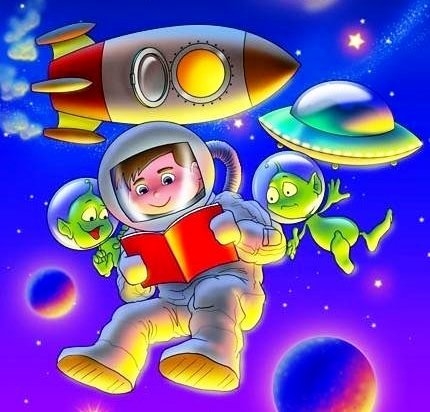 Путешествия в открытом космосе. Сборник | Смешарики Пин-код. Обучающие мультфильмы                           https://www.youtube.com/watch?v=ZAj92luFSKs2. Аудиосказки про космос                 https://web-skazki.ru/category/pro-kosmos3.Аудиоэнциклопедия  Путешествие в космос с Чевостиком                https://www.youtube.com/watch?v=Y1twd9vsaOg4.Где спят космонавты и что они едят                     https://www.youtube.com/watch?v=ljjAwkBtlPo5.Как нарисовать космос акварелью поэтапно. Как ребенку нарисовать космосhttps://www.youtube.com/watch?v=ECSkdzW6Mwo